Економічне споживання енергоресурсів у нашому закладіАктуально зараз питання ощадливого використання енергоресурсів. Крім побутової економії, важливо триматись правил і на робочому місці. Ці правила дають можливість знатно зменшити навантаження на електромережі в цей складний час. Усі заходи, які можуть здійснити учасники освітнього процесу для покращення умов праці та не є складним: - максимально використовуємо денне світло (збільшення прозорості вікон);- використовуємо освітлювальні прибори лише за необхідністю;- вимикаємо світло, надовго виходячи із приміщення;- вимикаємо з розеток всі побутові прилади;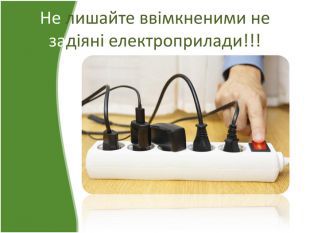 - зберігаємо тепло від батареї за допомогою екрану із фольги;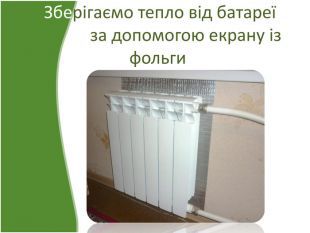 - налаштовуємо в комп'ютері режим енергозбереження;- не залишаємо ввімкненими електроприлади без потреби;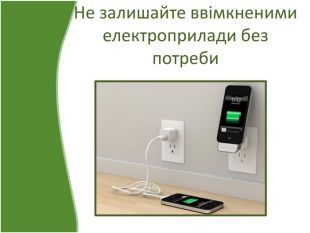 - використовуємо кондиціонери та обігрівачі у разі найбільшої потреби при щільно закритих вікнах та дверях.І хоч енергозберігання в нашому закладі і зменшує споживання енергетичних послуг, але в теперішній непростий для країни час його результатом може бути зростання якості довкілля та наша національна безпека.